ДОГОВОР № ___/24 ПВпо осуществлению деятельности по обращению с отходами I-V класса опасности (воды подсланевые)г. Санкт-Петербург                                                                                          "___" _________ 2024 г.Санкт-Петербургское государственное казенное учреждение «Аварийно-спасательная служба по предупреждению и ликвидации аварийных разливов нефти и нефтепродуктов на акваториях и выполнению ледокольных работ «ПИЛАРН» (СПб ГКУ «ПИЛАРН») в лице начальника Оперативного отдела аварийных и производственных работ Богданова Д.В., действующего на основании доверенности №01-216/24-0-0 от 16.04.2024, именуемое в дальнейшем «Исполнитель» и___________________________________________________________________________ в лице __________________________________________, действующего на основании  _____________, именуемое в дальнейшем «Заказчик», заключили настоящий Договор о нижеследующем:1.ПРЕДМЕТ ДОГОВОРАЗаказчик поручает, а Исполнитель принимает на себя обязательство оказать услуги по  осуществлению деятельности по обращению с отходами I-V класса опасности (воды льяльные и/или подсланевые) (далее по тексту - Услуга) согласно заявкам Заказчика, а Заказчик обязуется оплатить услуги согласно условиям настоящего Договора. Исполнитель осуществляет деятельность по обращению с отходами I-V класса опасности (воды льяльные или подсланевые), код ФККО 911 10001 313, воды подсланевые и/или льяльные с содержанием нефти и нефтепродуктов 15% и более (далее по тексту  - Отходы).Исполнитель осуществляет деятельность, составляющую предмет настоящего договора, на основании лицензии серии Л020-00113-78/00043835 от 04.04.2023 г., выданной Северо-Западным межрегиональным управлением Федеральной службы по надзору в сфере природопользования.2.ОБЯЗАННОСТИ СТОРОН2.1. Заказчик обязан:2.1.1. Своевременно, в соответствии с условиями п.п. 2.1.3. настоящего договора,  подавать заявку по установленной договором форме (Приложение №1) (далее – Заявка) по одному или нескольким каналам связи:- Telegram, группа «Подсланевые воды», +79312861973;- адрес электронной почты disp@pilarn.ru;- на сайте http://www.pilarn.ru/2015-02-03-20-32-25/podacha-zayavki-na-sdachu-otkhodov;2.1.2. Принять обратно переданные Исполнителю Отходы в случае несоответствия передаваемых Отходов заявленным паспортным характеристикам;2.1.3.  Подавать заявку не менее, чем за 12 часов до времени планируемого прибытия к месту сдачи Отходов.  2.1.4. Предоставлять к передаче Отходы соответствующие характеристикам Паспорта опасных отходов Заказчика. 2.1.5. Своевременно, но в любом случае не позднее чем за 1 час до согласованного в Заявке времени начала предоставления Услуги, уведомлять Исполнителя об отказе от Заявки путем направления соответствующей информации по каналам связи, указанным в п. 2.1.1. настоящего договора. В случае невыполнения условия об отзыве Заявки в сроки, указанные в настоящем подпункте, Заказчик несет ответственность перед Исполнителем в соответствии с п. 5.9. настоящего договора.2.1.6. В течение 7 рабочих дней с момента подписания договора передать Исполнителю заверенную надлежащим образом (печатью организации и подписью руководителя) копию Паспорта на опасные отходы соответствующего кода ФККО, указанного в п.1.2. настоящего Договора. Услуги оказываются исключительно после предоставления Исполнителю надлежащим образом заверенной копии Паспорта на опасные отходы. В случае непредоставления Исполнителю в указанные в настоящем пункте договора  сроки копии Паспорта на опасные отходы Исполнитель вправе расторгнуть договор в односторонем порядке путем направления соответствующего уведомления о расторжении Заказчику. В таком случае договор считается расторгнутым с момента направления уведомления о расторжении. 2.1.7. При передаче Отходов соблюдать требования техники безопасности и противопожарного режима.2.1.8. Своими силами и за свой счет организовать предоставление Исполителю оригиналов подписнных первичных документов (договор, акты выполненных работ/оказанных услуг) по адресу указанному в реквизитах настоящего договора, не реже одного раза в квартал по предварительной договоренности о дате и времени со стороной Исполнителя. 2.2. Исполнитель обязан:2.2.1. Приступить к оказанию услуг, указанных в пункте 1.1. настоящего договора, после получения от Заказчика письменной заявки в порядке, установленном настоящим договором, при наличии копии Паспрта на опасные отходы.Осуществлять прием и траспортирование  Отходов с судов Заказчика с последующей передачей на обезвреживание специализированным предприятиям, имеющим лицензии и разрешения на данный вид деятельности.2.2.2. В течение двух часов после получения Заявки подтвердить Заказчику: дату, время, место предоставления Услуги, судно-приемщик, контактный номер телефона капитана судна.2.2.3. Осуществлять прием Отходов в соответствии с графиком оказания услуг, утвержденным Приложением № 3 к настоящему Договору, условиями согласованной и подтвержденной Исполнителем Заявки в присутствии уполномоченных представителей Заказчика  с использованием собственных технических средств, накопительных емкостей для приема отходов.2.2.4. В случае возникновения обстоятельств,  делающих прием Отходов по заявке невозможным или небезопасным, в том числе в случае возникновения технических неисправностей судна-приемщика, уведомлять об этом Заказчика. В этом случае Стороны согласовывают новую дату/время и место для выполнения работ по поданной заявке в соответствии с правилами п. 2.4. настоящего договора.2.2.5. По факту приема Отходов оформлять и выдавать номерной Акт приема-передачи отходов (Приложение № 2) с указанием даты, количества фактически переданных Отходов с указанием названия передающего судна и судовладельца, предоставлять Заказчику свободный доступ к информации опубликованной на сайте Исполнителя и получению копий ежеквартального акта приема-передачи отходов подтверждающего факт обезвреживания отходов  (http://www.pilarn.ru/2015-02-03-20-32-25).  2.3. Исполнитель вправе:2.3.1. Если заявка подана после 12:00 часов дня исполнения заявки, перенести исполнение заявки на иное, согласованное сторонами время, но не ранее, чем на следующие сутки.2.3.2. Привлекать третьих лиц к исполнению обязательств по Договору без согласия Заказчика, оставаясь при этом ответственным перед последним за ненадлежащее исполнение своих обязательств по договору.2.3.3. Отклонить Заявку при наличии хотя бы одного из нижеуказанных обстоятельств:- в силу несоответствия Заявки требованиям действующего законодательства РФ и иных нормативных актов (распоряжения, приказы Администрации Морского порта «Большой порт Санкт-Петербург», ФБУ «Администрация «Волго-Балт»), действующих в зоне оказания Услуги;-  в силу небезопасных  погодных и гидрометеорологических условий для выполнения работ;-  в случае невозможности выхода судна  Исполнителя по причине технической неисправности либо небезопасного для оказания услуг технического состояния судна или судовых механизмов;- в связи с привлечением судна к участию в учениях, либо в связи с участием судна в аварийно-спасательных работах по ликвидации разлива нефтепродуктов.2.3.4. Не принимать заявки Заказчика и приостановить оказание услуг по договору при наличии у Заказчика задолженности по оказанным ранее Услугам до момента погашения задолженности в полном объеме, либо при несвоевременнном предосталвении Исполнителю оригиналов подписанных со сторны Зказчика оригиналов документов отчетности: актов выполненных работ (оказханных услуг).2.4. Исполнитель оставляет за собой право переносить дату и время выполнения Заявки Заказчика в зависимости от общего объема Отходов, заявленных к передаче, вносить корректировки в список мест приема Отходов, вносить изменения в график  оказания Услуг, вносить изменения в условия договора с последующим подписанием дополнительного соглашения Сторонами, известив об этом Заказчика по одному из перечисленных каналов:-  отправкой соответствующего сообщения посредством Telegram, группа «Подсланевые воды» +79312861973;-  отправкой соответствующего сообщения  на адрес электронной почты, указанный в реквизитах Заказчика;-  индивидуальным телефонным звонком Заказчику с последующим дублирующим сообщением, направленным одним из предыдущих вариантов извещения, указанных в настоящем пункте договора. 3. УСЛОВИЯ И ПОРЯДОК ПЕРЕДАЧИ ОТХОДОВ3.1. Места оказания Услуги по приему Отходов:- набережная реки Фонтанки дом 6 – Услуга предоставляется согласно графику оказания услуг (Приложение №3), по Заявке Заказчика;- река Малая Нева, в районе набережной Макарова дом 34 (причал СПб ГКУ «АВТ») -  услуга предоставляется круглосуточно по Заявке Заказчика;- в месте, указанном в Завяке Заказчика услуга оказывается по заявке, с учетом положений пунктов 2.3.3. и 2.3.4.3.2. Основанием для оказания Услуги является подписанный сторонами Договор, Заявка Заказчика, направленная в адрес Исполнителя в сроки и по форме в соответствии с условиями настоящего Договора, а также согласованная в соответствии с п.3.3. настоящего договора.3.3. Заявка может считаться согласованной и принятой Исполнителем только после получения Заказчиком подтверждения от дежурного инженера СПб ГКУ «ПИЛАРН» (по каналам связи указанным в п 2.4.).3.4. Определение фактического количества принятых Отходов определяется путем замера приемной емкостью Исполнителя.4. СТОИМОСТЬ УСЛУГ И ПОРЯДОК РАСЧЕТОВ4.1. Размер платы за Услугу опереляется в соответствии с порядком, установленным в Приложении № 4 к настоящему Договору. Размер платы может быть изменен Исполнителем в одностороннем порядке с обязательным письменным уведомлением об этом Заказчика за 5 (пять) календарных дней. В случае изменения размера платы в период действия настоящего Договора стороны подписывают Дополнительное соглашение к Договору.4.2. Оплата Услуги осуществляется в следующем порядке:- расчет за оказанную по Заявке услугу производится на основании подписанного сторонами Акта об оказании услуг (далее – Акт) в соответствии с п.п. 4.4.- 4.6. настоящего договора, путем перечисления денежных средств в доход бюджета Санкт-Петербурга по следующим реквизитам:Получатель: УФК по г. Санкт-Петербургу (Комитет по природопользованию, охране окружающей среды и обеспечению экологической безопасности)ИНН 7815015523 КПП 784101001Банк получателя: СЕВЕРО-ЗАПАДНОЕ ГУ БАНКА РОССИИ//УФК по г. Санкт-Петербургу, г. Санкт-ПетербургБИК: 014030106 Банковский счет: № 40102810945370000005Казначейский счет: № 03100643000000017200ОКТМО: 40910000КБК: 825 1 13 01992 02 0600 1304.3. Датой оплаты считается дата зачисления денежных средств на счет Исполнителя, указанный в п. 4.2. настоящего договора.4.4. В течение 10 рабочих дней с момента оказания услуги, Исполнитель представляет Заказчику следующие документы путем их передачи уполномоченному представителю Заказчика:-  акт выполненных работ (оказанных услуг);-  счет на оплату.4.5. В течение 3 (трех) рабочих дней со дня получения документов, указанных в п. 4.4. настоящего Договора, Заказчик подписывает акт выполненных работ (оказанных услуг) и осуществляет оплату оказанных услуг, либо направляет Исполнителю письменный мотивированный отказ от подписания акта выполненных работ (оказанных услуг) в тот же срок.4.6. Стороны пришли к соглашению, что в случае, если в течение 3 (трех) рабочих  дней со дня получения документов, указанных в п. 4.4. настоящего Договора, Заказчик не представит Исполнителю подписанный акт выполненных работ (оказанных услуг)  либо письменный мотивированный отказ от подписания, указанный акт считается подписанным Заказчиком, а Услуга, указанная в акте, принятой Заказчиком без замечаний и подлежащей оплате.5. ОТВЕТСТВЕННОСТЬ СТОРОН5.1. За неисполнение или ненадлежащее исполнение обязательств по настоящему Договору Стороны несут ответственность, предусмотренную действующим законодательством Российской Федерации.5.2. В случае несвоевременной оплаты Заказчиком оказанной Услуги Исполнитель вправе потребовать уплаты неустойки (пени) в размере 0,1% от не уплаченной в срок суммы за каждый день просрочки.5.3. Уплата неустойки (пени) не освобождает Стороны от исполнения своих обязательств по настоящему Договору.5.4. Стороны освобождаются от ответственности за частичное или полное неисполнение обязательств по настоящему Договору, если это неисполнение явилось следствием обстоятельств непреодолимой силы, возникших после заключения настоящего Договора в результате событий чрезвычайного характера, которые Стороны не могли предвидеть или предотвратить.5.5. При наступлении обстоятельств, указанных в п. 5.5. настоящего Договора, каждая Сторона должна без промедления (при наличии технической возможности) известить о них в письменном виде другую Сторону.5.6. Извещение должно содержать данные о характере обстоятельств, а также ссылку на документы (официальную информацию), подтверждающие наличие этих обстоятельств и, по возможности, дающие оценку их влияния на возможность исполнения Стороной своих обязательств по настоящему Договору.5.7. В случае несоответствия передаваемых Отходов заявленным паспортным характеристикам, Заказчик, по требованию Исполнителя, возмещает Исполнителю все расходы, понесенные им в процессе выполнения данной заявки и устранения последствий приема, утилизации/обезвреживания Отходов, не соответствующим паспортным характеристикам. Расходы Исполнителя подлежат возмещению Заказчиком путем проведения платежа на основании предъявленной Исполнителем претензии в течение 5 (пяти) банковских дней с момента ее предъявления. 5.8. В случае если Заказчик отзывает  подтвержденную Исполнителем Заявку менее чем за 1 час до начала выполнения услуги по приему отходов или не прибывает к месту передачи Отходов в согласованное в Заявке время,  Заказчик, по требованию Исполнителя, выплачивает Исполнителю штраф в размере 50% от предполагаемой стоимости услуг, расчитанной в соответствии с объемом, указанным в Заявке, и в соответствии с приложением № 4 к настоящему договору путем проведения платежа на основании предъявленной Исполнителем претензии в течение 5 (пяти) банковских дней с момента ее предъявления. 5.9. Заказчик несет ответственность за достоверность сведений, указанных в заявке.6. ПОРЯДОК РАЗРЕШЕНИЯ СПОРОВ6.1. Все споры, возникающие при исполнении Сторонами обязательств по настоящему Договору, решаются в Арбитражном суде Санкт-Петербурга и Ленинградской области.7. АНТИКОРРУПЦИОННЫЕ ПОЛОЖЕНИЯ7.1. При исполнении своих обязательств по настоящему Договору, Стороны, их аффилированные лица, работники или посредники не выплачивают, не предлагают выплатить и не разрешают выплату каких-либо денежных средств или ценностей, прямо или косвенно, любым лицам, для оказания влияния на действия или решения этих лиц с целью получить какие-либо неправомерные преимущества или иные неправомерные цели.При исполнении своих обязательств по настоящему Договору, Стороны, их аффилированные лица, работники или посредники не осуществляют действия, квалифицируемые применимым для целей настоящего Договора законодательством, как дача / получение взятки, коммерческий подкуп, а также действия, нарушающие требования применимого законодательства и международных актов о противодействии легализации (отмыванию) доходов, полученных преступным путем.В случае возникновения у Стороны подозрений, что произошло или может произойти нарушение каких-либо положений настоящей Статьи, соответствующая Сторона обязуется уведомить другую Сторону в письменной форме. В письменном уведомлении Сторона обязана сослаться на факты или предоставить материалы, достоверно подтверждающие или дающие основание предполагать, что произошло или может произойти нарушение каких-либо положений настоящей Статьи контрагентом, его аффилированными лицами, работниками или посредниками выражающееся в действиях, квалифицируемых применимым законодательством, как дача или получение взятки, коммерческий подкуп, а также действиях, нарушающих требования применимого законодательства и международных актов о противодействии легализации доходов, полученных преступным путем.7.2. В случае нарушения одной Стороной обязательств воздерживаться от запрещенных в Статье 7.1. настоящего Договора действий и/или неполучения другой Стороной в установленный настоящим договором срок подтверждения, что нарушения не произошло или не произойдет, другая Сторона имеет право расторгнуть договор в одностороннем порядке полностью или в части, направив письменное уведомление о расторжении. Сторона, по чьей инициативе был расторгнут настоящий Договор в соответствии с положениями настоящей статьи, вправе требовать возмещения реального ущерба, возникшего в результате такого расторжения.8. ДОПОЛНИТЕЛЬНЫЕ УСЛОВИЯ8.1. Все изменения и дополнения к настоящему Договору совершаются в письменной форме и подписываются уполномоченными на это представителями Сторон.8.2. Все приложения к настоящему Договору являются его неотъемлемой частью.8.3. Настоящий Договор составлен в двух экземплярах, каждый из которых имеет равную юридическую силу и является обязательным для обеих сторон.8.4. Стороны признают юридическую силу за электронными письмами-документами, направленными по адресам электронной почты и факсимильной связи, указанными в настоящем договоре и в заявках Исполнителя, признают их равнозначными документам на бумажных носителях, подписанным собственноручной подписью.9. ВСТУПЛЕНИЕ В СИЛУ И СРОК ДЕЙСТВИЯ ДОГОВОРА9.1. Настоящий Договор вступает в силу с даты его подписания и действует по 31 декабря 2024 года. В части оплаты срок действия Договора продлевается до полного исполнения Сторонами обязательств по Договору.9.2. Любая из Сторон вправе досрочно расторгнуть Договор в порядке, предусмотренном действующим законодательством. Договор расторгается по истечении 7 календарных дней с момента направления стороной по договору письменного уведомления (извещения) другой стороне о расторжении Договора, за исключением условий, указанных в п. 2.1.6. настоящего договора.10. ПРИЛОЖЕНИЯ К ДОГОВОРУПриложение №1 Форма Заявки на передачу подсланевых вод; Приложение №2 Форма Акта приема-передачи отходов;Приложение №3 График  оказания услуг;Приложение №4 Размер платы на прием, транспортировку, обезвреживание нефтесодержащих вод;11. РЕКВИЗИТЫ И ПОДПИСИ СТОРОНПриложение №1ОБРАЗЕЦДиректору СПб ГКУ «ПИЛАРН»М.В. ЖелновуЗАЯВКА № _______о передаче подсланевых вод(на фирменном бланке предприятия)В рамках исполнения Договора № _______ от ______Заказчик -   ООО « _____________________________» , просит организовать прием судовых подсланевых вод т/х «__________________________», флаг - _______, в количестве ________ м. куб. Работы по приему отходов Заказчик просит произвести: ________________ дата; ________________ время;по адресу: ______________________________________________ФИО ответственного лица Заказчика, контактный телефон/номер факса/электронный адрес Заказчика для получения подтверждения Заявки Исполнителем с указанием места передачиНастоящим Заказчик подтверждает, что передаваемые для транспортирования Отходы соответствуют характеристикам, заявленным в паспорте отходов предприятия.Оплату услуг по приему Отходов в соответствии с условиями Договора гарантируем.Дата/время подачи заявки _______/__________________________________(подпись руководителя предприятия) М.П.Заказчик							Исполнитель___________________/_____________/                              ___________________/_____________/Приложение №2ОБРАЗЕЦЭкземпляр ИсполнителяКУПОН К АКТУ ПРИЁМА-ПЕРЕДАЧИ ОТХОДОВ № ___Дата «___» _________2024 г. 				                    г. Санкт-ПетербургКомпания-Заказчик _____________________________________________т/х ____________________________в лице капитана__________________________ сдал, судно-сборщик______________ в лице капитана _________________________________принял следующие отходы: Подсланевые воды в количестве ______________________________ м. куб.				       СПб ГКУ «ПИЛАРН»Заказчик                                                                                       ИсполнительДолжность/Подпись/Печать                                                      Должность/Подпись/Печать************************************************ЛИНИЯ ОТРЕЗА*************************************************Экземпляр ЗаказчикаАКТ ПРИЁМА-ПЕРЕДАЧИ ОТХОДОВ № ____Дата «___» _________2024 г. 				                    г. Санкт-ПетербургКомпания-Заказчик _____________________________________________т/х ____________________________в лице капитана__________________________ сдал, судно-сборщик______________ в лице капитана _________________________________принял следующие отходы: Подсланевые воды в количестве ______________________________ м. куб.			                   СПб ГКУ «ПИЛАРН»Заказчик                                                                                       ИсполнительДолжность/Подпись/Печать                                                      Должность/Подпись/ПечатьПриложение №3График  оказания услуг Приложение № 4Размер платына прием, транспортировку, обезвреживание нефтесодержащих вод*Отходы в объеме, не превышающие объем 0,5 м.куб., округляются до 0,5 м.куб. 
и оплачиваются Заказчиком как за 0,5 м.куб.. Принятые Отходы в объеме от 0,5 до 1,0 м.куб. округляются до 1,0 м.куб. и оплачиваются Заказчиком как за полный 1 м.куб, 
далее округление принятых Отходов выполняется с шагом 0,5 м.куб. и оплачивается соответственно округлению.**Отходы в объеме, не превышающие объем 0,5 м.куб., округляются до 0,5 м.куб. 
и оплачиваются Заказчиком как за полный 0,5 м.куб. Далее округление принятых Отходов выполняется с шагом 0,5 м.куб. и оплачивается соответственно округлению.*** Заказчик оплачивает время работы транспортного средства  с момента его выхода от места базирования до момента его возвращения обратно к месту базирования (ходовое время) 
и время работы приемной станции специализированного транспортного средства (стояночное время). При расчете транспортных расходов, неполный час отработаного времени транспортного средства округляется в большую сторону и принимется 
как полный.Принятые отходы в объеме, не превышающие объем 1 м.куб., округляются до 1 м.куб. 
и оплачиваются Заказчиком как за полный 1 м.куб. Далее округление принятых Отходов выполняется с шагом 1 м.куб. и оплачивается соответственно округлению.ЗАКАЗЧИК«                                                         » ИСПОЛНИТЕЛЬСанкт-Петербургское государственное казенное учреждение «Аварийно-спасательная служба по предупреждению и ликвидации аварийных разливов нефти и нефтепродуктов на акваториях и выполнению ледокольных работ «ПИЛАРН» (СПб ГКУ «ПИЛАРН»)Почтовый и юридический адрес:199004, Санкт-Петербург, 7-я линия В.О., д. 56-58, литера А ИНН/КПП 7801721039/780101001ОГРН 1237800019412e-mail: disp@pilarn.ruт/ф (812) 246-91-56www.pilarn.ruООО «________________________»__________________________________ Начальник оперативного отдела аварийных и производственных работ СПб ГКУ «ПИЛАРН»_____________________ Д.В. Богдановна основании Доверенности №01-216/24-0-0 от 16.04.2024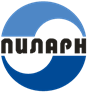 Санкт-Петербургское государственное казенное учреждение 
«Аварийно-спасательная служба по предупреждению и ликвидации аварийных разливов нефти и нефтепродуктов на акваториях и выполнению ледокольных работ «ПИЛАРН»Санкт-Петербургское государственное казенное учреждение 
«Аварийно-спасательная служба по предупреждению и ликвидации аварийных разливов нефти и нефтепродуктов на акваториях и выполнению ледокольных работ «ПИЛАРН»№ ппДень неделиВремя приемаТип судна-приемщикаМаксимальный объем приемной емкости Место приема отходов1Понедельник10:00-16:00КС2 м.куб.наб. р Фонтанки д. 62Среда10:00-16:00КС2 м.куб.наб. р Фонтанки д. 63Пятница10:00-16:00КС2 м.кубнаб. р Фонтанки д. 64Пн, Вт, Ср, Чт, Пт, Сб, Вс24 часаОС-331не ограниченнаб. Макарова д. 34Заказчик:Исполнитель:Начальник Оперативного отдела аварийных и производственных работ__________________________Д.В. Богданов   на основании Доверенности на основании Доверенности №01-216/24-0-0 от 16.04.2024Наименование услугиРасценкаЕд.измеренияПримечание1Прием, обезвреживание льяльных/подсланевых вод (судно «ОС-331»)1 620, 36  руб/1 куб.м.*река Малая Нева, в районе набережной Макарова дом 34 (причал СПб ГКУ «АВТ»). 2Прием и транспортировка льяльных/подсланевых вод (судно тип «КС»)4 963,83руб/1 куб.м.**- набережная реки Фонтанки                          дом 6.3Прием, транспортирование, обезвреживание льяльных/подсланевых вод в местах не оговоренных договоромРасчет стоимости услуги: транспортные расходы пропорционально фактически отработаного времени транспортного средства (судно и/или специализированный автомобильный транспорт) плюс стоимость слуги по приему, обезвреживанию льяльных/подсланевых вод (судно «ОС-331») пропорционально фактически принятому объему. ***Расчет стоимости услуги: транспортные расходы пропорционально фактически отработаного времени транспортного средства (судно и/или специализированный автомобильный транспорт) плюс стоимость слуги по приему, обезвреживанию льяльных/подсланевых вод (судно «ОС-331») пропорционально фактически принятому объему. ***Расчет стоимости услуги: транспортные расходы пропорционально фактически отработаного времени транспортного средства (судно и/или специализированный автомобильный транспорт) плюс стоимость слуги по приему, обезвреживанию льяльных/подсланевых вод (судно «ОС-331») пропорционально фактически принятому объему. ***ЗаказчикИсполнительНачальник оперативного отдела аварийных и производственных работ                                                                                            СПб ГКУ «ПИЛАРН»                                                                                      _____________________ Д.В. Богданов             на основании Доверенности №01-216/24-0-0 от 16.04.2024